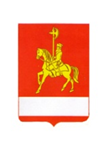 АДМИНИСТРАЦИЯ КАРАТУЗСКОГО РАЙОНАПОСТАНОВЛЕНИЕ27.03.2018                                      с. Каратузское                                      № 281-пО внесении изменений в постановление от 18.10.2017 №1040-п «Об утверждении административного регламента предоставления муниципальной услуги по оказанию финансовой поддержки субъектов малого и среднего предпринимательства в рамках реализации муниципальных программ».Руководствуясь Федеральным законом от 06.10.2003 № 131 «Об общих принципах организации местного самоуправления в Российской Федерации», во исполнение Федерального закона Российской Федерации от 27.07.2010 № 210-ФЗ «Об организации предоставления государственных и муниципальных услуг», руководствуясь ст. 26-28 Устава МО «Каратузский район» ПОСТАНОВЛЯЮ: 1. Внести в постановление от 18.10.2017 №1040-п «Об утверждении административного регламента предоставления муниципальной услуги по оказанию финансовой поддержки субъектов малого и среднего предпринимательства в рамках реализации муниципальных программ» следующие изменения:Раздел 2. Стандарт предоставления муниципальной услуги  пункт 2.6. Субъект малого предпринимательства, претендующий на получение муниципальной услуги по оказанию финансовой поддержки субъектам малого и среднего предпринимательства, представляет в администрацию района следующие документы заменить на: 1) заявление; 2) выписку из Единого государственного реестра юридических лиц или выписку из Единого государственного реестра индивидуальных предпринимателей, выданную не ранее чем 1 января текущего года (предоставляется по инициативе заявителя); 3) справку инспекции ФНС РФ по месту учета субъекта малого и (или) среднего предпринимательства о состоянии расчетов по налоговым и иным обязательным платежам в бюджеты бюджетной системы Российской Федерации, выданную не ранее чем за 30 дней до даты подачи документов (предоставляется по инициативе заявителя); 4) справку Фонда социального страхования Российской Федерации о наличии задолженности по уплате страховых взносов в Фонд социального страхования Российской Федерации, выданную в срок не ранее 30 дней до даты подачи заявки (заявок) (предоставляется по инициативе заявителя); 5) копии действующих договоров, заверенные субъектом малого или среднего предпринимательства (далее по тексту МСП), на приобретение в собственность оборудования стоимостью свыше 40000,0 (сорок тысяч) рублей; 6) копии платежных документов, подтверждающие фактическую оплату субъектом малого и среднего предпринимательства оборудования и бухгалтерские документы, подтверждающие постановку на баланс указанного оборудования (субъектами, ведущими бухгалтерский учет) заверенные заявителем; 7) сведения о фактическом уровне заработной платы работников субъекта МСП; - для субъектов малого и (или) среднего предпринимательства, применявших в отчетном периоде специальные режимы налогообложения справку об имущественном и финансовом состоянии; 8) технико-экономическое обоснование приобретения оборудования в целях создания и (или) развития, либо модернизации производства товаров (работ, услуг). Документы, указанные в абзацах 3,4 пункта 2.6 запрашиваются самостоятельно Отделом в соответствующих органах, в случае если заявитель не представил указанные документы по собственной инициативе. Муниципальная услуга по оказанию финансовой поддержки не может оказываться в отношении субъектов малого и среднего предпринимательства: а) являющихся кредитными организациями, страховыми организациями (за исключением потребительских кооперативов), инвестиционными фондами, негосударственными пенсионными фондами, профессиональными участниками рынка ценных бумаг, ломбардами; б) являющихся участниками соглашений о разделе продукции; в) осуществляющих предпринимательскую деятельность в сфере игорного бизнеса; г) являющихся в порядке, установленном законодательством Российской Федерации о валютном регулировании и валютном контроле, нерезидентами Российской Федерации; д) финансовая поддержка субъектов малого и (или) среднего предпринимательства, не может оказываться субъектам малого и (или) среднего предпринимательства, осуществляющим производство (или) и реализацию подакцизных товаров, а также добычу (или) и реализацию полезных ископаемых, за исключением общераспространенных полезных ископаемых2. Контроль за исполнением настоящего постановления возложить на заместителя главы района по сельскому хозяйству и жизнеобеспечению района Е.И. Тетюхина.3. Постановление  вступает в силу  в  день, следующий за днем его  официального опубликования в периодическом печатном издании Вести муниципального образования «Каратузский район». И.о. главы района                                                                                     Е.С. Мигла